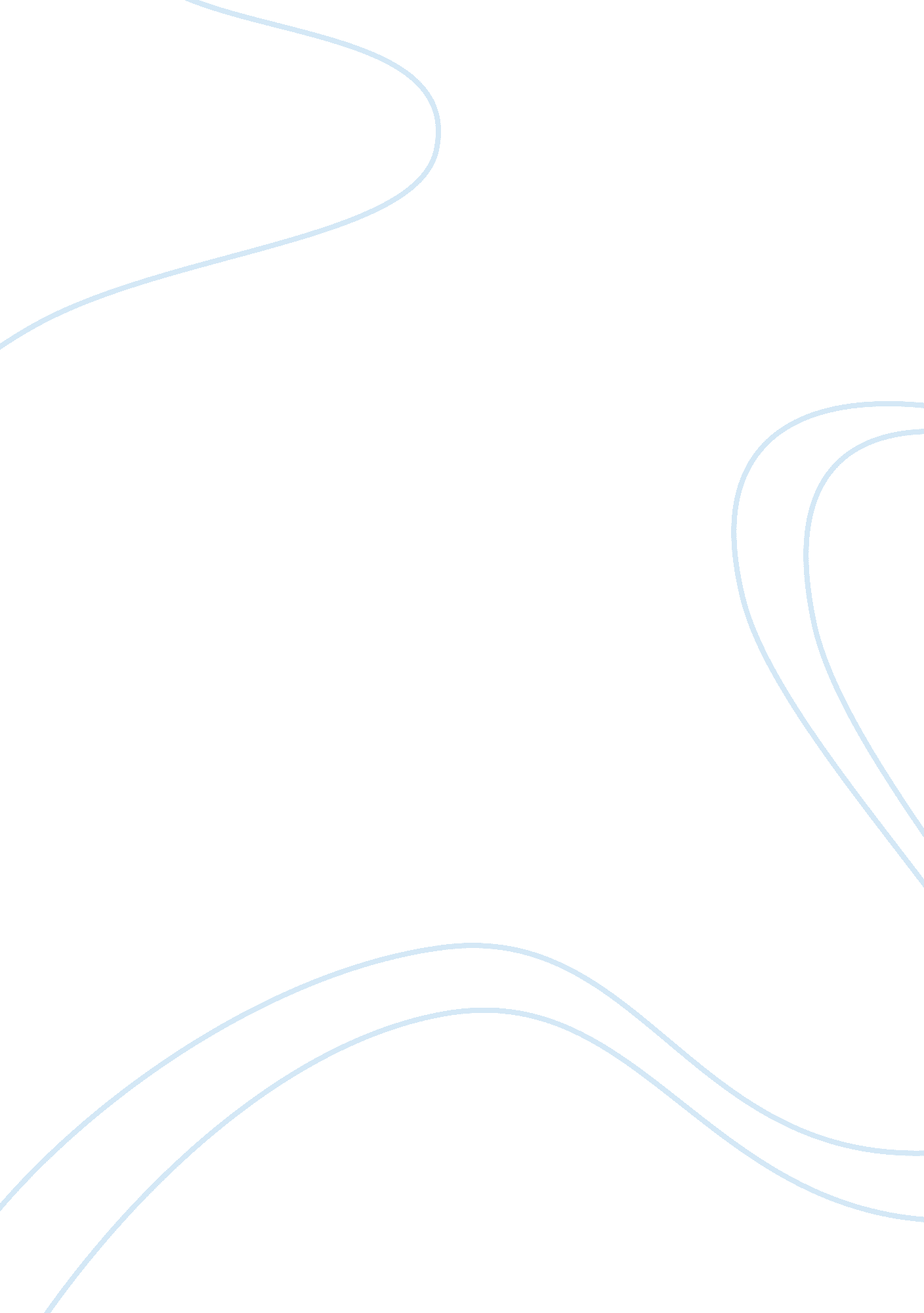 Osha standards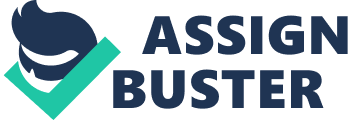 Running Head: POWERED INDUSTRIAL TRUCKS Training Requirements of the Powered Industrial Trucks Standard Module: Lecturer: submission: Training Requirements of the Powered Industrial Trucks Standard Powered industrial trucks are undoubtedly quite dangerous if left in the hands of untrained or ill-trained personnel. Powered Industrial Trucks Standard ensures that only successfully trained employees operate these delicate and dangerous machines with the exception of those under training and under direct supervision. The supervisor in this case needs to have the necessary knowledge and experience so as to be competent enough to direct and evaluate others (OSHA, 2011). In addition to this the training should be safe for all parties involved and others. Training is supposed to be both theoretical and practical with evaluation of performance. The standard goes ahead to outline the various topics to be covered by operators some being operating instructions, differences between trucks and automobiles, steering and manoeuvring, stability and capacity among others (OSHA, 2011). Operators are also required to undergo refresher training in stances where they are found to perform unsafe operations, near-miss accident situations, a different truck is to be operated, changes in workplace conditions and many others (OSHA, 2011). General evaluation of operators is to be conducted after every three years. Approval should go with certification showing that the operator has undergone training and evaluation. This standard is good in ensuring that accidents and injuries related to powered industrial trucks are minimised. However, it is not an adequate standard basing this on certain aspects; refresher training seems to be only necessary in case an operator portrays some level of notable incompetence. It further stipulates that refresher training should be conducted after every three years. Training should be a continuous or regular exercise which requires all employees to be refreshed even without faults been seen and three years is too long. Yearly training irrespective of faults should be encouraged. References OSHA (2011). Powered industrial trucks. Retrieved 10 Jan. 2011 from, http://www. osha. gov/pls/oshaweb/owadisp. show_document? p_table= STANDARDS&p id= 9828 